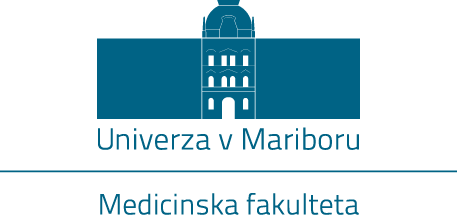 Taborska ulica 8
2000 Maribor, SlovenijaVpisna številka študenta
POTRDILO O OPRAVLJENI OBVEZNOSTI PRI MODULU PBLŠtudent-ka  EMAG študijskega programa Splošna medicina je zaletnik, v zimskem / letnem semestru (označi) študijskega leta pri mentorju opravil-a zahtevane obveznosti pri Modulu PBL – .Datum:			Podpis mentorja:_________________________Opomba:  Izpolnjeno in podpisano potrdilo oddate v tajništvu dekanata ali v Referatu za študentske zadeve   (v času uradnih ur) najmanj 4 dni pred izpitnim rokom. Za vpis ocene se je potrebno prijaviti na enega izmed razpisanih izpitnih rokov na AIPS-u.Taborska ulica 8
2000 Maribor, SlovenijaVpisna številka študenta
POTRDILO O OPRAVLJENI OBVEZNOSTI PRI MODULU PBLŠtudent-ka  EMAG študijskega programa Splošna medicina je zaletnik, v zimskem / letnem semestru (označi) študijskega leta pri mentorju opravil-a zahtevane obveznosti pri Modulu PBL – .Datum:			Podpis mentorja:_________________________Opomba:  Izpolnjeno in podpisano potrdilo oddate v tajništvu dekanata ali v Referatu za študentske zadeve   (v času uradnih ur) najmanj 4 dni pred izpitnim rokom. Za vpis ocene se je potrebno prijaviti na enega izmed razpisanih izpitnih rokov na AIPS-u.